Шипулин Михаил Евгеньевич 1898г.р. Звание: рядовой 
в РККА с 09.1941 года Место призыва: Боринский РВК, Воронежская обл., Боринский р-н № записи: 42506472Архивные документы о данном награждении:I. Приказ(указ) о награждении и сопроводительные документы к нему- первая страница приказ или указа- строка в наградном списке- наградной листII. Учетная картотека- данные в учетной картотекеМедаль «За боевые заслуги» 

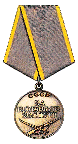 
Подвиг: 

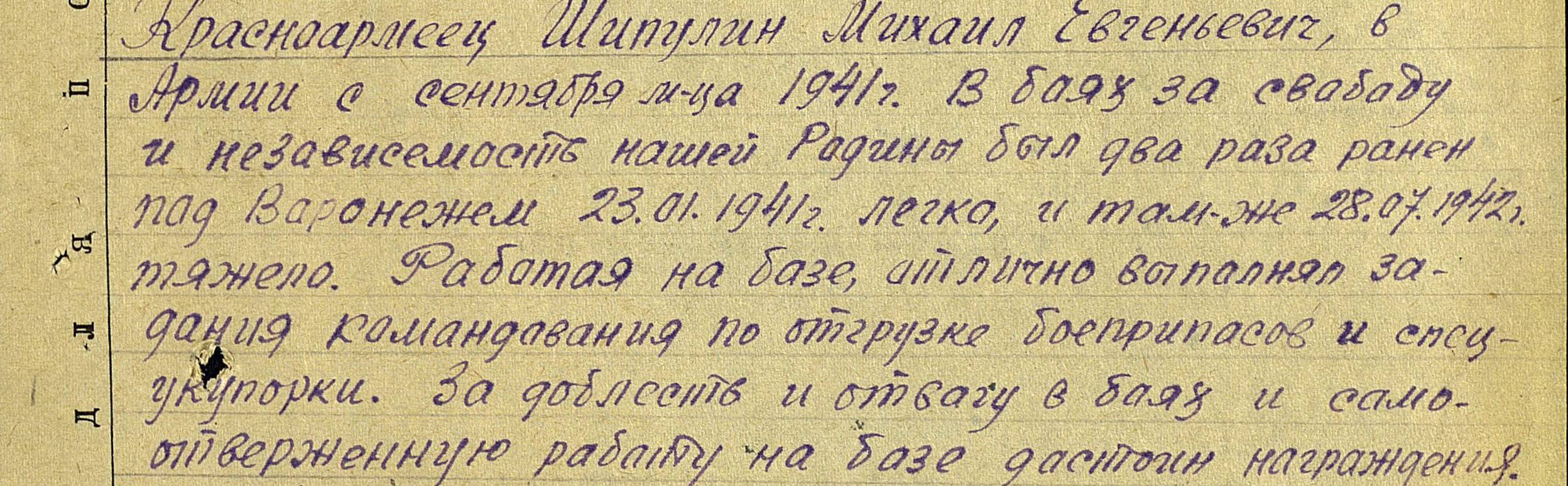 